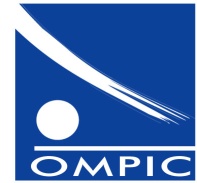 «La propriété industrielle, un actif immatériel au service de la croissance des entreprises»2 Avril 2015Projet de programme 15h30–16h00 Accueil des participants16h00-16h3016h30-17h00Intervention liminaire :« Mesure et valorisation des actifs immatériels »-Mme. Carol  Corrado, Directeur de recherche et conseillère en économie,                                Conférence Board (USA).Interventions : « Le management des actifs immatériels »- M. Ahmed Bounfour Professeur à l'université Paris-Sud et titulaire de la Chaire européenne de management de l'immatériel« L’importance de la marque dans le capital immatériel » - M. Ahmed Rahhou Président-directeur général de CIH Bank et membre du Conseil économique, social et environnemental« La propriété industrielle, actif immatériel au service du développement »- M. Adil El maliki, Directeur Général de l’Office Marocain de la Propriété Industrielle et Commerciale (OMPIC)« La marque, révélateur des actifs immatériels de l’entreprise »- M. Mounir Jazouli, Président du Groupement des annonceurs du Maroc GAM17h00 –17h45    Questions/Réponses17h45    Cocktail 